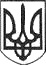 РЕШЕТИЛІВСЬКА МІСЬКА РАДАПОЛТАВСЬКОЇ ОБЛАСТІ(шістнадцята позачергова сесія восьмого скликання)РІШЕННЯ10 грудня  2021 року                                                                           № 849- 16-VIIІ      Про затвердження проекту землеустрою щодо відведенняземельної ділянки з метою продажу права оренди на неїна земельних торгах (аукціоні)Відповідно до статті 26 Закону України „Про місцеве самоврядування в Україні”, статей 12, 79-1, 83, 122-124, 134, 136, 186 Земельного кодексу України, статей 22, 50 Закону України „Про землеустрій”, Законів України „Про Державний земельний кадастр”, „Про державну реєстрацію речових прав на нерухоме майно та їх обтяжень”, розглянувши проект землеустрою щодо відведення земельної ділянки, Решетилівська міська радаВИРІШИЛА:1. Затвердити проект землеустрою щодо відведення земельної ділянки площею 0,0100 га, кадастровий номер: 5324281301:01:001:0135, землі житлової та громадської забудови, для будівництва та обслуговування будівель торгівлі, розташованої по вул. Псільській в с. Каленики Полтавського (Решетилівського) району Полтавської області, з метою продажу права оренди на неї на земельних торгах (аукціоні).2. Здійснити державну реєстрацію права комунальної власності на земельну ділянку, зазначену в пункті один цього рішення, за територіальною громадою Решетилівської міської ради Полтавського району Полтавської області. 3. Контроль за виконання цього рішення покласти на постійну комісію з питань земельних відносин, екології, житлово-комунального господарства, архітектури, інфраструктури, комунальної власності та приватизації (Захарченко В.Г.).Міський голова 	 О.А. Дядюнова